AS-LEVEL PAPER 1 PP21 MS1.	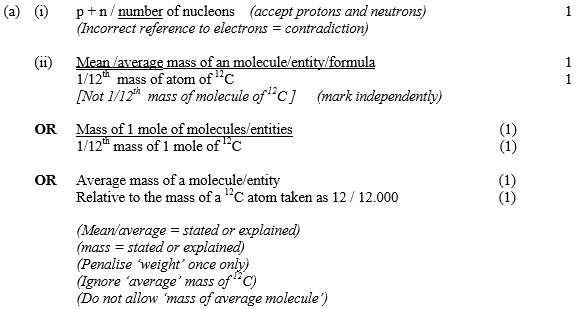 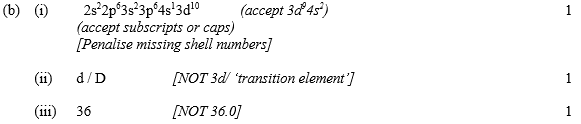 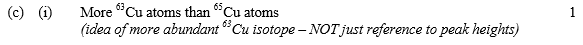 	high voltage supply (1) removes electrons (1)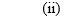 		[12]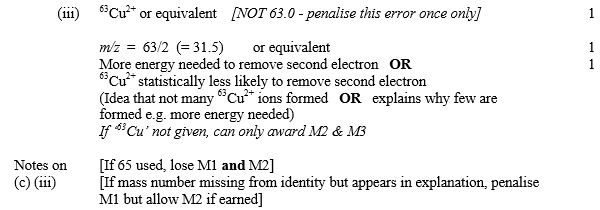 2.	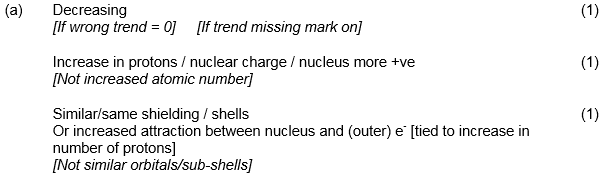 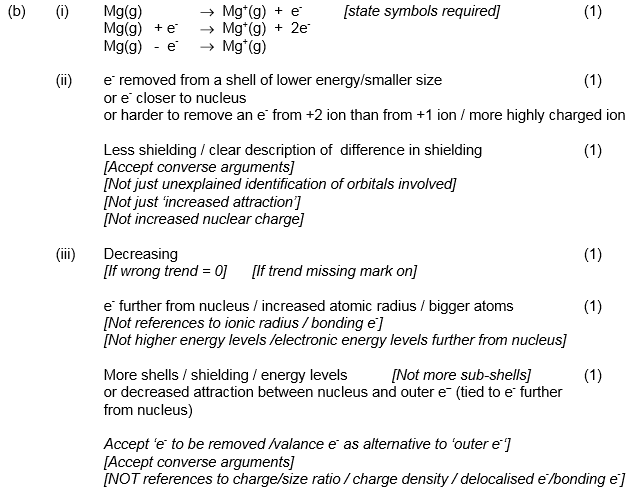 								[13]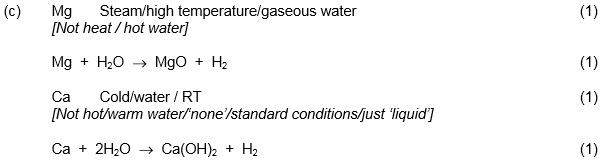 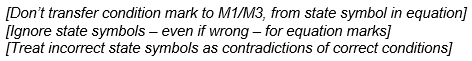 3.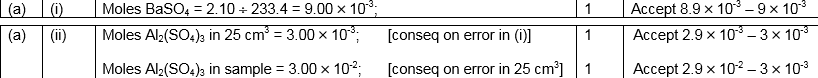 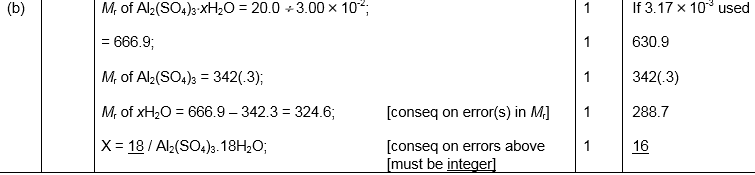 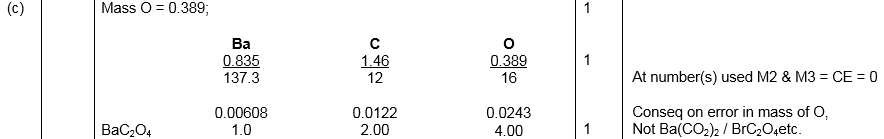 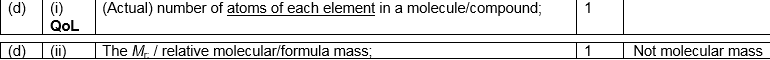 [13]4.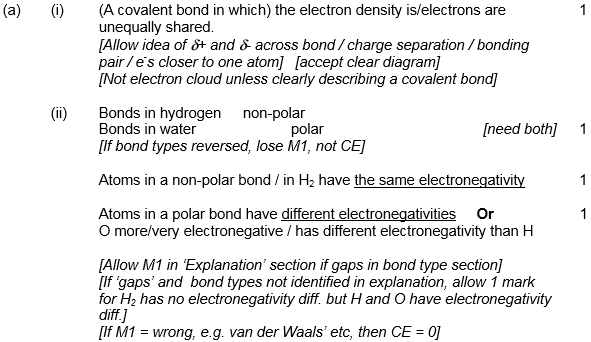 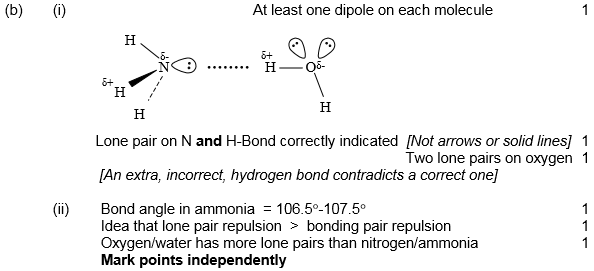 		[12]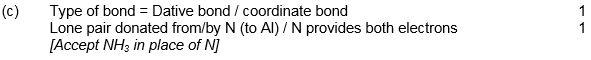 5.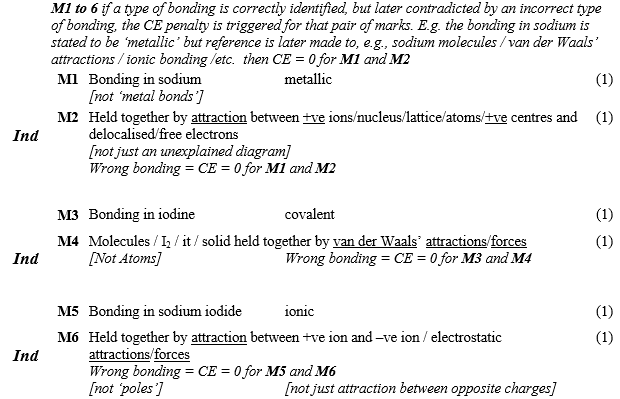 		[8]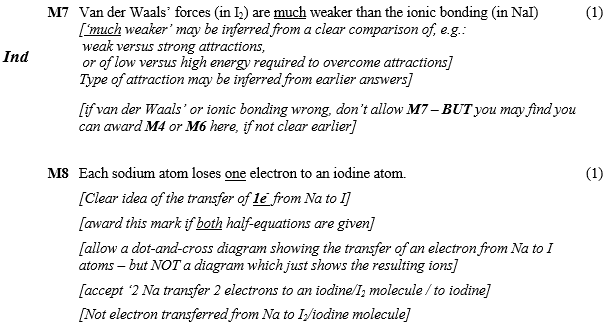 6.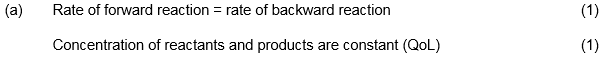 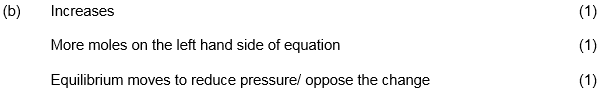 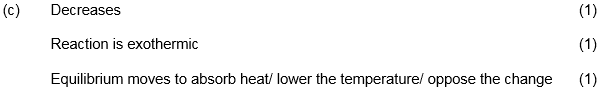 		[10]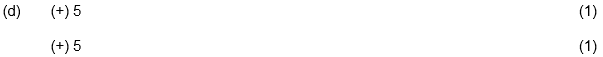 7.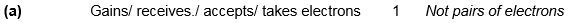 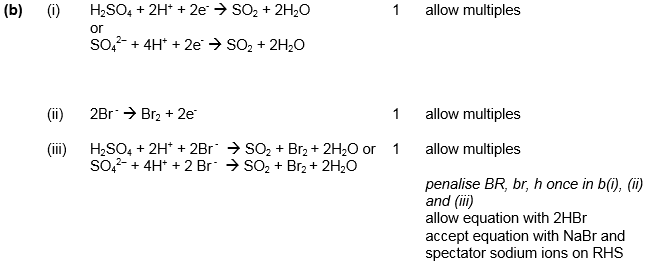 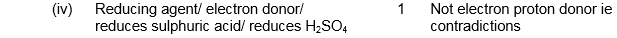 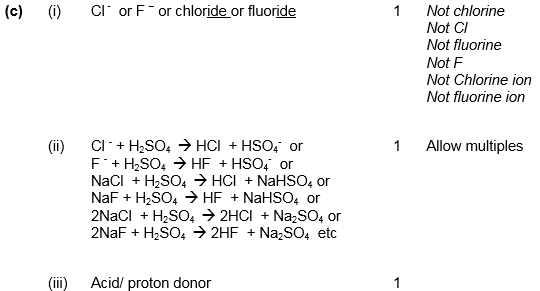 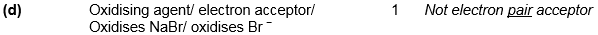 			[12]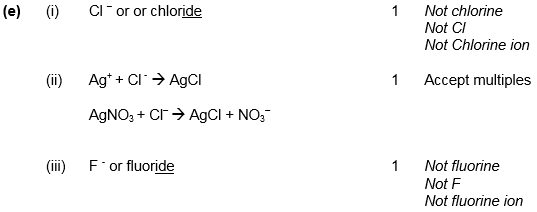 